PARTIDANOME DO ALUNO, estudante de graduação proveniente da Universidade NOME DA UNIVERSIDADE, do curso de NOME DO CURSO, do Centro NOME DO CENTRO, registrado/a sob matrícula nº NÚMERO DE MATRÍCULA, apresentou-se à Agência UFPB de Cooperação Internacional nesse dia e declarou haver concluído seu período de estudos nessa instituição dentro do Programa de Mobilidade, fato esse que vos comunicamos.João Pessoa, DATAPARTIDANOME DO ALUNO, estudiante proveniente de la Universidad NOME DA UNIVERSIDADE, de la carrera de NOME DO CURSO, del Centro de NOME DO CENTRO, registrado/a bajo matrícula número NÚMERO DE MATRÍCULA, se presentó a la Agencia UFPB de Cooperación Internacional en este día y declaró que ha concluido su periodo de estudios en esta institución dentro del Programa de Movilidad, lo cual les comunicamos.João Pessoa, DATADEPARTURENOME DO ALUNO, from University of NOME DA UNIVERSIDADE, Student of Centro de NOME DO CENTRO —, registration number NÚMERO, was in the UFPB Agency for International Cooperation on this day and claimed to have finished his study period in this institution within the framework of the Student Mobility Program, which we hereby inform you.João Pessoa, DATA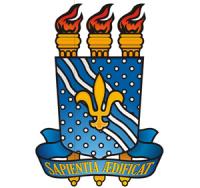 UNIVERSIDADE FEDERAL DA PARAÍBA 

DECLARAÇÃO DE PARTIDA______                    _______________Prof. Dr. Henry Iure de Paiva SilvaPresidente da Agência UFPB de Cooperação Internacional

______                    _______________Assinatura do alunoUNIVERSIDADE FEDERAL DA PARAÍBA 
DECLARACIÓN DE PARTIDA______                    _______________Prof. Dr. Henry Iure de Paiva SilvaPresidente de la Agencia UFPB de Cooperación Internacional

______                    _______________Firma del AlumnoUNIVERSIDADE FEDERAL DA PARAÍBA 
STATEMENT OF MOBILITY END______                    _______________Prof. Dr. Henry Iure de Paiva SilvaHead of the UFPB Agency for International Cooperation

______                    _______________Student’s Signature 